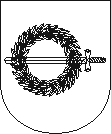 KLAIPĖDOS RAJONO SAVIVALDYBĖS ADMINISTRACIJOS DIREKTORIUSĮSAKYMASDĖL ŽEMĖS SKLYPŲ (KAD. NR. 5520/0001:783; 5520/0001:784; 5520/0001:230; 5520/0001:408) GARGŽDŲ M., GARGŽDŲ SEN., KLAIPĖDOS R. SAV. DETALIOJO PLANO RENGIMO2021 m.                 d. Nr. AV-Gargždai	Vadovaudamasis Lietuvos Respublikos teritorijų planavimo įstatymo 28 straipsnio 1 dalimi, Kompleksinio teritorijų planavimo dokumentų rengimo taisyklių, patvirtintų Lietuvos Respublikos aplinkos ministro 2014 m. sausio 2 d. įsakymu Nr. D1-8 „Dėl kompleksinio teritorijų planavimo dokumentų rengimo taisyklių patvirtinimo“ 313 punktu ir atsižvelgdamas į planavimo iniciatoriaus prašymą:  	1. P r a d e d u  rengti  žemės sklypų (kad. Nr. 5520/0001:783; 5520/0001:784; 5520/0001:230; 5520/0001:408) Gargždų m., Gargždų sen., Klaipėdos r. sav. (schema pridedama) detalųjį planą, numatantį pakeisti detaliojo plano, reg. Nr. 003553004794, sprendinius (planavimo tikslai – pakeisti žemės sklypų kad. Nr. 5520/0001:230 ir kad. Nr. 5520/0001:408 pagrindinę žemės naudojimo paskirtį iš žemės ūkio į kitą, nustatyti naudojimo būdą – vienbučių ir dvibučių gyvenamųjų pastatų teritorijos, žemės sklypą kad. Nr. 5520/0001:783, adresu Asiūklių g. 11, Gargždai, performuoti jį apjungiant su žemės sklypais kad. Nr. 5520/0001:230 ir kad. Nr. 5520/0001:408 į vieną sklypą, ir padalinant apjungtus žemės sklypus į atskirus sklypus, nustatyti naujai suformuotiems žemės sklypams pagrindinę žemės naudojimo paskirtį – kitą, naudojimo būdą – vienbučių ir dvibučių gyvenamųjų pastatų teritorijos, nustatyti teritorijos tvarkymo ir naudojimo režimo reglamentus, esant poreikiui išskirti infrastruktūros teritorijas).	2. Pavedu Architektūros ir teritorijų planavimo skyriui Teritorijų planavimo proceso inicijavimo sutarties projekte nustatyti, kad teritorijų planavimo dokumento rengėją savo nuožiūra pasirenka ir teritorijų planavimo dokumento rengimą finansuoja planavimo iniciatorius.Šis įsakymas per vieną mėnesį nuo jo įteikimo ar pranešimo suinteresuotai šaliai apie viešojo administravimo subjekto veiksmus (atsisakymą atlikti veiksmus) dienos gali būti skundžiamas Lietuvos administracinių ginčų komisijos Klaipėdos apygardos skyriui (Herkaus Manto g. 37, LT-92236, Klaipėda) arba Regionų apygardos administracinio teismo Klaipėdos rūmams (Galinio Pylimo g. 9, LT-91230 Klaipėda) Lietuvos Respublikos administracinių bylų teisenos įstatymo nustatyta tvarka.Direktorius                                                                                                                        Justas Ruškys